Evaluatie formulier 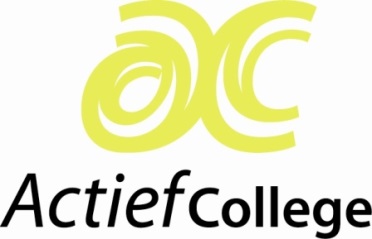 Verslag maatschappelijke stageVerslag van	: ………………………………………………………Klas: …………...Acis openbaar primair envoortgezet onderwijs Hoeksche Waard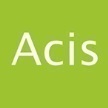 Actief College Koninginneweg 1263262 JD  Oud-BeijerlandT: 0186-612130								E: e.venema@actiefcollege.nl  		W: www.actiefcollege.nl					2019 - 2020Overzicht activiteitenBen je het met deze stellingen eens of niet ?..................................................................................................................................Ik vond de werkzaamheden die ik deed voor mijn maatschappelijke stage leuk om te doen.	□ Mee eens	□ Niet mee eens		□ Ik weet het niet.................................................................................................................................Ik denk dat vrijwilligers heel belangrijk zijn voor de instelling waar ik geweest ben. 		□ Mee eens□ Niet mee eens		□ Ik weet het niet..................................................................................................................................Ik heb gemerkt dat de organisatie mijn hulp nodig had.□ Mee eens□ Niet mee eens		□ Ik weet het niet..................................................................................................................................Ik ben in een heel andere omgeving geweest, dan ik gewend ben.□ Mee eens□ Niet mee eens		□ Ik weet het niet..................................................................................................................................Ik ben nu anders gaan denken over vrijwilligers.□ Mee eens□ Niet mee eens		□ Ik weet het niet..................................................................................................................................Ik ben van plan om vaker vrijwilligerswerk te gaan doen.□ Mee eens□ Niet mee eens		□ Ik weet het niet..................................................................................................................................Loop de activiteit nog eens na en geef eenmening (feedback) over je eigen vaardigheden. Zet een kruisje in één van de rechter kolommen.GoedVoldoendeAandachtspuntOrganisatorische vaardighedenOrganisatorische vaardighedenOrganisatorische vaardighedenOrganisatorische vaardighedenUit jezelf iets doenZelfstandig werkenDoen wat je belooftOplossingen verzinnenHouden aan regelsSociale vaardighedenSociale vaardighedenSociale vaardighedenSociale vaardighedenZeggen wat je vindtEen gesprek beginnenAfspraken makenLuisteren naar anderenVragen durven stellenSamenwerkenSamenwerkenSamenwerkenSamenwerkenOmgaan met kritiekComplimenten  kunnen gevenComplimenten ontvangenOm hulp vragenMet verschillende mensen om kunnen gaanLeiding accepterenZorgzaam zijn voor mensenZorgzaam zijn voor dierenGesprek beginnenNetjes werkenCreatief zijn, actief handelenDatumOrganisatieActiviteitAantalurenParaaf